26 марта в Ворсихинский детский сад прошло шоу представление световых картин.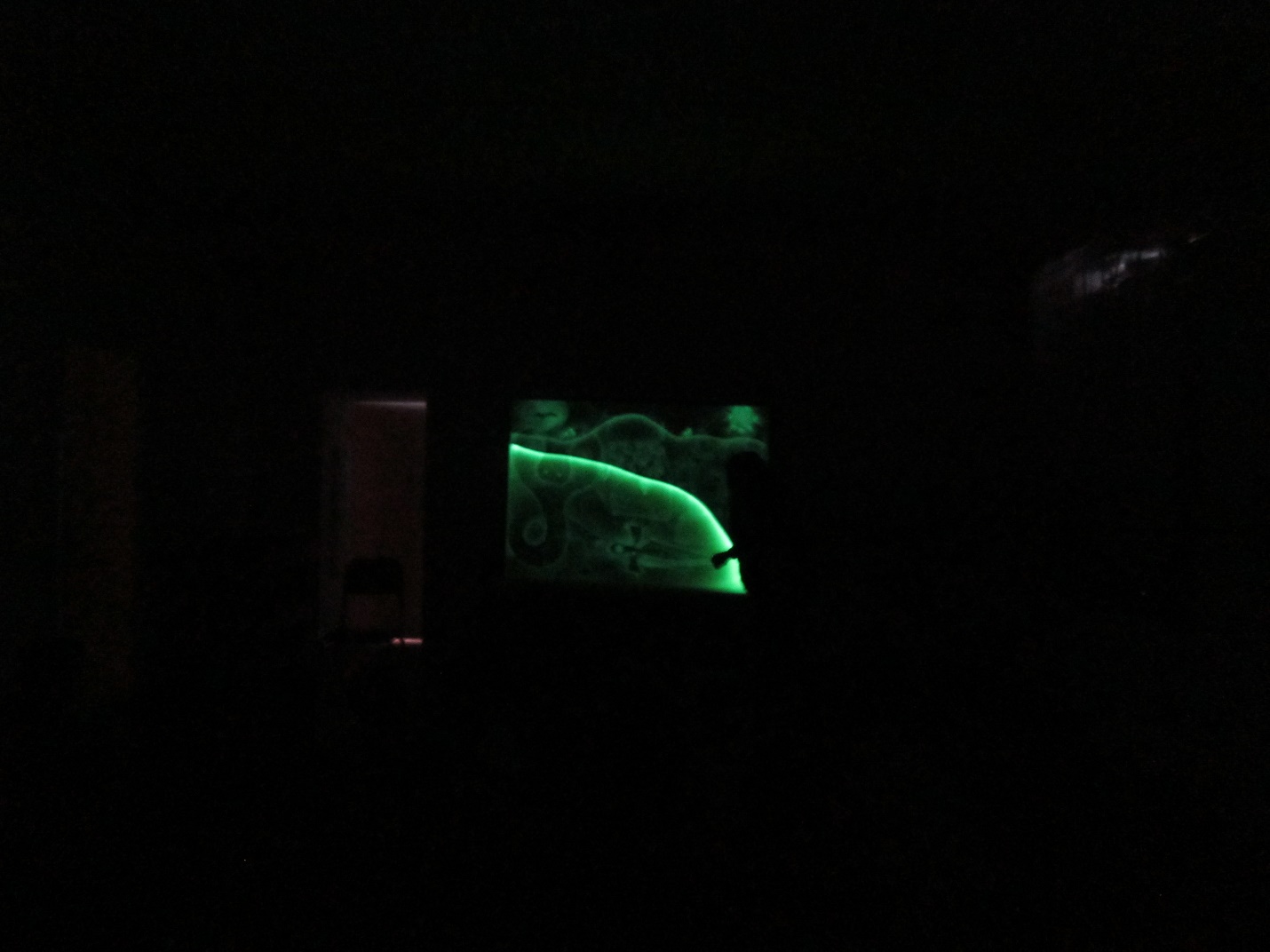 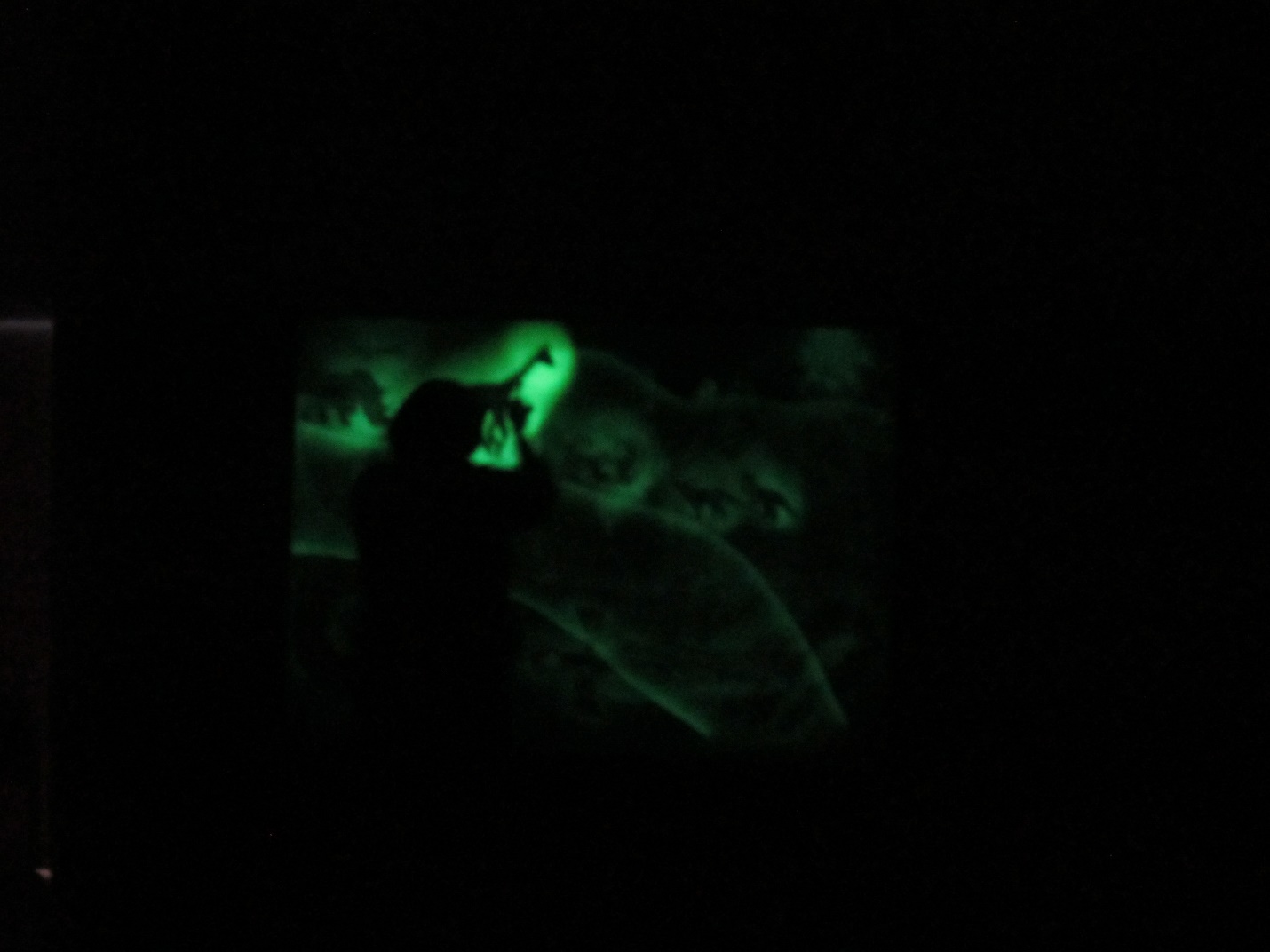 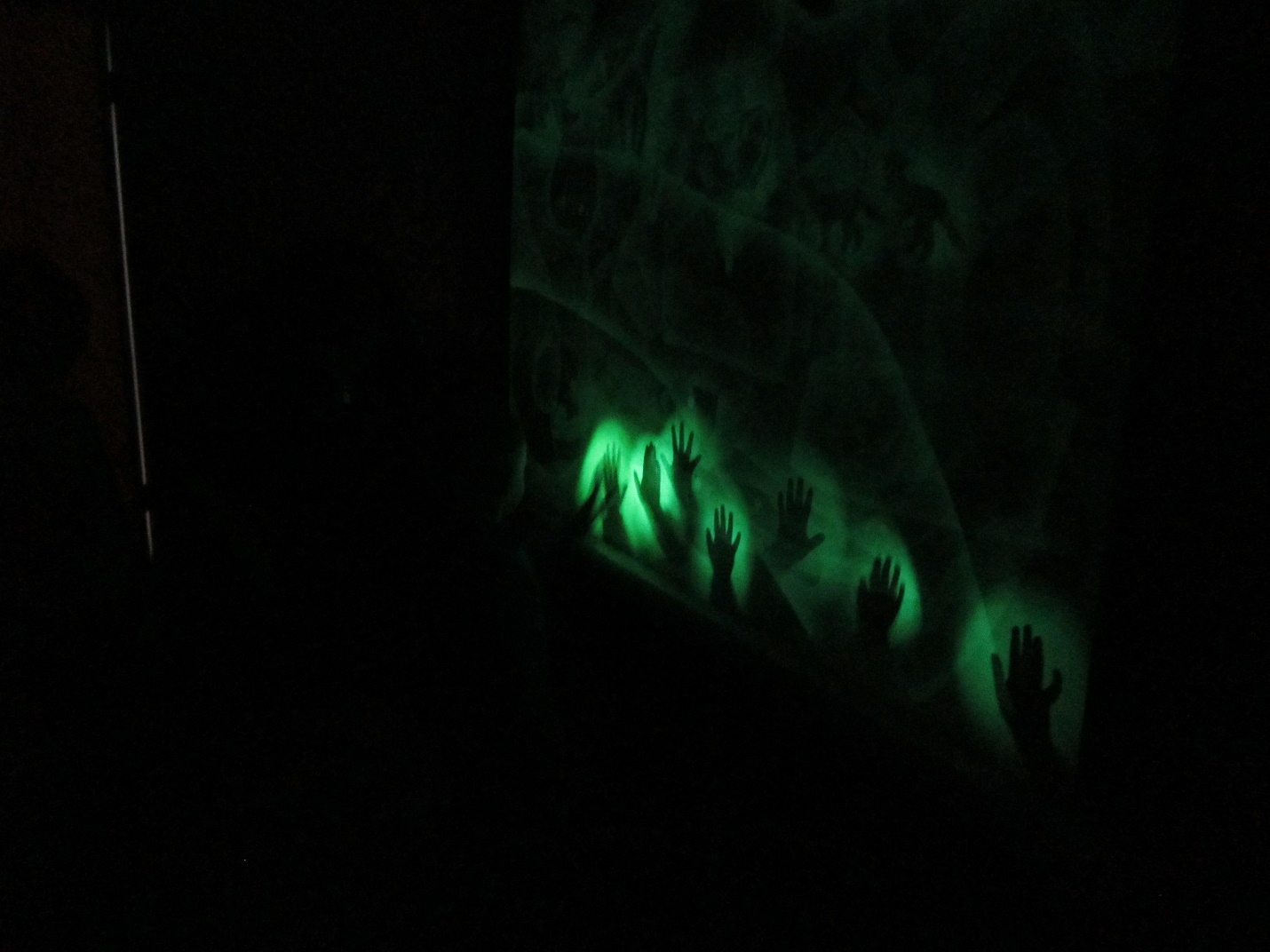 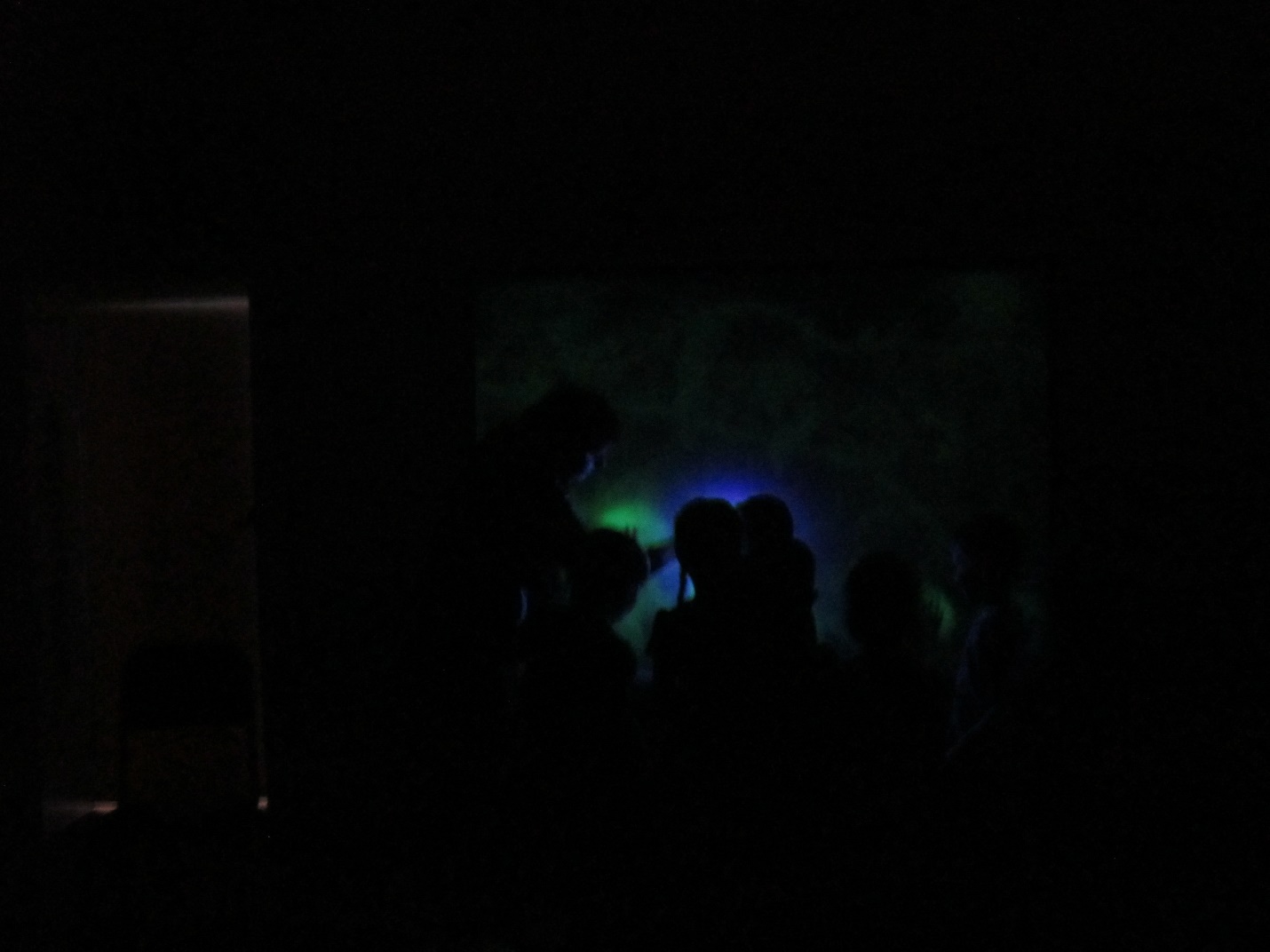 